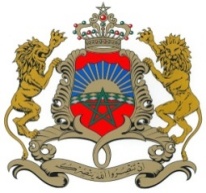 39ème Session de l’Examen Périodique UniverselDéclaration du Royaume du MarocExamen d’Antigua et BarbudaGenève, le 08 novembre 2021Madame la Présidente,Je voudrais, tout d’abord, saluer à la délégation d’Antigua et Barbuda et la féliciter pour la présentation de son rapport au titre du 3ème cycle de l’EPU.Ma Délégation félicite le gouvernement d’Antigua et Barbuda pour les efforts consentis visant la promotion et la protection des droits de l’homme, malgré les effets dévastateurs liés aussi bien à la pandémie du Covid-19, qu’aux récents ouragans ayant portés préjudices aux infrastructures du pays.Aussi, tout en reconnaissant les récents progrès réalisés, et ce, malgré les défis multiples auxquels Antigua et Barbuda demeure confrontée, ma Délégation souhaite émettre la recommandation suivante :considérer la ratification des conventions onusiennes, notamment celles relatives aux travailleurs migrants et aux disparitions forcées.Enfin, ma délégation souhaite plein succès à la délégation d’Antigua et Barbuda au cours de ce cycle de l’EPU.Je vous remercie Madame la Présidente.